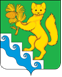 АДМИНИСТРАЦИЯ БОГУЧАНСКОГО РАЙОНПОСТАНОВЛЕНИЕ09.06.2023                           	     с. Богучаны                                         № 558-пО проведении индексации по договорам аренды движимого и недвижимого имущества муниципальной собственности муниципального образования Богучанский районВ целях приведения размера арендных платежей за пользование муниципальным имуществом к уровню роста потребительских цен на товары и услуги, руководствуясь пунктом 3 статьи 614 Гражданского кодекса Российской Федерации, пунктом 3.5.3 раздела 3 Положения о порядке управления и распоряжения муниципальным имуществом Богучанского района, утвержденного решением Богучанского районного Совета депутатов от 16.10.2014 № 41/1-340, принимая во внимание прогноз показателей инфляции в Красноярском крае до 2025 года, представленный Министерством экономики и регионального развития Красноярского края, руководствуясь статьями 7, 43, 47 Устава Богучанского района Красноярского краяПОСТАНОВЛЯЮ:1. Произвести индексацию в сторону увеличения размера арендной платы по договорам аренды движимого и недвижимого имущества муниципальной собственности МО Богучанский район на индекс - дефлятор потребительских цен на очередной финансовый год, устанавливаемый министерством экономики и регионального развития Красноярского края, с учётом предыдущих индексов – дефляторов, исходя из расчета по следующей формуле:АП2023= АП 2022 х Кпинф1, гдеАП 2022 – размер арендной платы по договорам аренды движимого и недвижимого имущества муниципальной собственности, арендная плата которых подлежит индексации на индекс - дефлятор потребительских цен на очередной финансовый год, устанавливаемый министерством экономики и регионального развития Красноярского края;Кпинф1 - индекс-дефлятор потребительских цен 2023 года к 2022 году, установленный министерством экономики и регионального развития Красноярского края, равный 1,064. 2. Управлению муниципальной собственностью Богучанского районаВ течение 1-го месяца с даты вступления в силу настоящего постановления направить в адрес арендаторов зданий, сооружений, нежилых помещений, иных объектов недвижимого имущества, являющихся собственностью МО Богучанский район, уведомления об индексации арендной платы согласно условиям заключенных договоров аренды движимого и недвижимого имущества муниципальной собственности. 3. Индекс-дефлятор, устанавливаемый настоящим постановлением, не применяется к договорам аренды, заключенным на торгах в 2023 году.	4. Опубликовать постановление в газете «Официальном вестнике Богучанского района» и разместить настоящее постановление на официальном сайте муниципального образования Богучанский район: https://boguchansky-raion.ru/5. Контроль за исполнением настоящего постановления возложить на Первого заместителя Главы Богучанского района В.М. Любима.6. Постановление вступает в силу со дня, следующего за днем его официального опубликования.Глава Богучанского района				       А.С. Медведев